部编版语文六年级下册第二次月考测试题（二）（根据部编版语文六年级下册第三、四单元教材编写）（时间：90分钟  分值：100分）班级：                姓名：              等级：一、积累运用。（37分）1. 读拼音，写汉字。（12分）pái    huái     dān       róu        nuó            dào   搁 搓  动   念   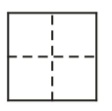 ɡé         bì         fěn          pì        xuē    zhí 命  让  烧 偏  皮 行  2. 在括号里填上合适的词语进行搭配。（6分）（      ）的枪声 （      ）的眼光 （      ）的小屋（      ）的吼声 （      ）的态度 （      ）的匪徒3.查字典，填空。(5分)“鼎”字共（  ）画，用部首查字法查（  ）部，用音序查字法查（  ），音节（   ）第6画的笔画名称是（    ）。“鼎”字在字典中的解释有：①大；②正当，正在。在“鼎鼎大名”中应选第（）种，在“鼎盛”中应选第（ ）种。请再写出含“鼎”的成语（至少三个） （      ）、（        ）、（        ）。4. 下列词语解释不正确的是（   ）。（3分）A.明媚：景物鲜明可爱；     急遽：着急的样子。B.绽开：裂开；           惆怅：伤感，失意。C.饶有趣味：十分有趣；     呜咽：低声哭泣。D.自修：自习；          叮嘱：再三嘱咐。     5.补充句子。（3分）    （1）树欲静而风不止，                    。（2）                             ，莫把无时当有时。（3）                             ，事非经过不知难。     6.比较阅读古诗，选择恰当的诗句填空。《马诗》《石灰吟》和《竹石》三首诗都表达了诗人的爱国情怀和远大的志向。但表达的情感却又不同。表现诗人渴望建功立业的诗句是________；表现诗人在困难和打击面前毫不动摇的诗句是________；表现诗人坚守高洁情操的诗句是________。（3分）A.粉身碎骨浑不怕，要留清白在人间    B.何当金络脑，快走踏清秋C.千磨万击还坚劲，任尔东西南北风7. 读句子，看看下面各句使用了什么修辞手法，把答案写在括号中。（5分）（1）过去的日子如轻烟，被微风吹散了。           （　 　  ）（2）太阳他有脚啊，轻轻悄悄地挪移了。           （　　   ）（3）我何曾留着像游丝样的痕迹呢？             （  　  ）（4）燕子去了，有再来的时候；杨柳枯了，有再青的时候；桃花谢了，有再开的时候。                                            （　　   ）（5）在千门万户的世界里的我能做些什么呢？只有徘徊罢了，只有匆匆罢了。（　     ）二、阅读理解。（28分）（一）课内阅读。（12分）1. 判断下列说法是否正确，对的打“√”，错的打“×”并改过来。（3分）（1）《为人民服务》一文着重围绕“为人民服务”这一中心论点逐层展开的。（   ）（2）“人固有一死，或重于泰山，或轻于鸿毛。”此句是毛泽东讲的。（   ）（3）“精兵简政”是我党采纳了司马迁提出的意见。 （   ） 2.阅读课文片段，回答问题。①走吧？洗完衣服。这一次不能原谅。我不知道那堆衣服要洗多久，可母亲应该知道。我蹲在她身边，看着她洗。我一声不吭，盼着。我想我再不离开半步，再不把觉睡过头。我想衣服一洗完我马上拉起她就走，决不许她再耽搁。我看着盆里的衣服和盆外的衣服，我看着太阳，看着光线，我一声不吭。看着盆里揉动的衣服和绽开的泡沫，我感觉到周围的光线渐渐暗下去，渐渐地凉下去沉郁下去，越来越远越来越缥缈，我一声不吭，忽然有点儿明白了。我现在还能感觉到那光线漫长而急速的变化，孤独而惆怅的黄昏到来，并且听得见母亲咔嚓咔嚓搓衣服的声音，那声音永无休止，就像是时光的脚步。②那个星期天。就在那天。母亲发现男孩儿蹲在那儿一动不动，发现他在哭，在不出声地流泪。我感觉到母亲惊惶地甩了甩手 上的水，把我拉过去拉进她的怀里。我听见母亲在说，一边亲吻着我一边不停地说：“噢，对不起，噢，对不起……”那个星期天，本该是出去的，去哪儿记不清了。男孩儿蹲在那个又大又重的洗衣盆旁边，依偎在母亲怀里，闭上眼睛不再看太阳，光线正无可挽回地消逝，一派荒凉。（1）结合全文，说说“我”为什么对“第一次盼望”记忆犹新。（3分）____________________________________________________________________________（2）第①段中的画线句是怎样既交代了时间变化，又写出了“我”的心理感受？（3分）____________________________________________________________________________（3）文章以孩子的视角，刻画了母亲的形象。你如何评价这位母亲？结合文章内容，说说你的看法。（3分）____________________________________________________________________________（二）课外阅读。（16分）开在记忆深处的花①记忆，好比一口深邃的井，我们所经历的绝大多数人和事，都被淹没了、遗忘了，而能让我们记住的，只有那些开在记忆深处的花。②小学时，我在加拿大生活学习过两年，经历过很多新鲜事，见过很多有趣的人，但一次买鱼的经历，令我至今难忘。③那是一个星期日，妈妈带我去一家新开张的宠物店买鱼。水族箱里养着的各式各样、五花八门的鱼让人眼花缭乱。左挑右选，我看中了一种非常漂亮但价格不菲的鱼，一条就需要20加元。④工作人员是一位十六七岁的大哥哥，典型的西方人的模样：一头很短的黄发，一双浅蓝色的眼睛，一个尖尖的鼻子，一张总往上翘的嘴，这张脸充满了友善。⑤我指着那条漂亮的鱼说：“麻烦你给我捞一条。”⑥让我意外的是，他问了一个似乎无关紧要的问题：“你养鱼的缸大吗?”⑦我疑惑地说：“不大，比较小。”我一边比划鱼缸的大小，一边说。“抱歉，我不能把这条鱼卖给你，你的鱼缸太小，会把鱼养死的，我帮你另外选一种吧。”他笑着说。⑧我怀疑自己是不是听错了。按我们中国人的思维，卖东西的主要是把东西推销出去，才不会管其他的。在国内，经常会遇到一些卖鱼人，为了牟利，专门推销那些价格昂贵却难养活的鱼。⑨我满脸疑惑，妈妈认为，可能是这种鱼不好养，鱼缸小容易死，怕我们找上门来，他才不愿意卖给我们。⑩于是我说：“您放心，如果养死了，我们不怨你。”⑪“这种鱼本来能活40多年，现在它还是一个婴儿，但它对生活空间要求比较高，如果鱼缸太小，很容易死的!难道你忍心看一条本来能活40多岁的鱼，在婴儿期就死掉吗?”⑫没有唯利是图，也没有高深的理论，有的只是再普通不过的道理：对生命自然而原始的尊重。我被他的话深深震撼了，我觉得自己无比渺小。最后，在他的建议下，我选了很好养却最便宜的一种鱼：斗鱼。一种几乎可以在一个茶杯里生活的漂亮的鱼，价钱仅需3加元。⑬从此以后，我对自己所养的一切动物有了另外一份关怀：尊重每一个生命，而不仅仅是让它们吃饱喝足。⑭开在这记忆深处的花，历久弥新，永远艳丽、清晰，吸引着我，指引着我。1.请在下面括号里填入表示“我”心理变化的词语。(3分)意外→(   )→(    )→疑惑→(    )2.品析第⑦段划线句，说说作者“疑惑”的原因是什么。(用文中的原句回答)(2分)答：3.卖鱼店工作人员是一个什么性格的人?(3分)答：4.下面对文章理解不正确的一项是 (3分)( )A.本文把一次买鱼经历中所受到的教益比作“记忆深处的花”，形象生动。B.对卖鱼人运用了外貌描写、语言描写和心理描写的手法。C.文章结构完整，开头和结尾互相照应，主题突出。D.“难道你忍心看一条本来能活40多岁的鱼，在婴儿期就死掉吗?”使用的是反问句，强调了卖鱼人不忍心鱼在婴儿期死掉，为揭示小说主题埋下伏笔。5.品析第⑬段划线句，说说“尊重每一个生命”在这篇文章中所包含的意思。读了这篇文章，你有怎样的启示?(5分)三、口语交际。（5分）班里来了新同学，班主任王老师让你代表全班同学表示欢迎。你会怎么说？四、习作乐园。（30分）你有过追悔莫及的感受吗？先回顾事情的经过，回忆当时的心情，然后理清思路写下来。题目自拟，字数450字。参考答案：一、1. 徘徊  耽  揉  挪  叨 革  避  焚  僻  靴  执2. 刺耳   锐利  漆黑  粗暴 严肃 凶狠 3.12、目、D、ding、竖折折、①/②;一言九鼎、三足鼎立、革故鼎新  4. A 5.子欲养而亲不待  常将有日思五日  书到用上方恨少  6. B C  A 7. （1）比喻 （2）拟人（3）反问（4）排比（5）设问二、（一）1. 、√   ×   ×   2. （1）①第一次盼望对于孩子来说很重要，②盼望中兴奋期待、焦急无奈、失望委屈等心理感受，令“我”印象深刻，③母亲没有兑现承诺给幼小心灵带来的痛苦，令“我”难以忘怀，④母亲忙碌辛劳的身影，也在“我”的记忆中挥之不去。（2）	①“光线渐渐暗下去”交代了天色渐晚，②“凉下去沉郁下去”写出了随着希望一点点破灭，“我”的内心越来越惆怅。“越来越远”“越 来越缥缈”更表现了“我”完全沉浸在伤心失望之中。（3）答案示例一：这位母亲既有对孩子的疏忽，又有对孩子发自内心的关爱。母亲用话语敷衍孩子，最终没有遵守承诺，是她 对孩子感受的疏忽。但从她始终没有拒绝孩子和看到孩子伤心难过时惊惶失措并且道歉，又体现了她对孩子的关爱。答案示例二：这是一位真实感人的母亲，她像大多数母亲一样，为生活而操劳，难免疏忽了孩子的感受，她答应了带孩子去玩，但又被生活琐事牵绊，不能兑现对孩子的承诺。但即使忙得不可开交，她也没有用呵斥和直接拒绝的方式去伤害孩子，而且对孩子满怀歉意。她的无奈令人心酸，她对孩子的爱又令人感动。（二）1.(3分)疑惑 怀疑 震撼2.(2分)他问了一个似乎无关紧要的问题3.(3分)友善 热情(耐心) 尊重生命 (答对一点得1分，答对两点给满分)4.(3分) B5.(3分)意思(2分)：注入情感，并根据饲养动物的特性，恰当地喂养，保证它们活得好，活得长。(或：尊重生命，把动物当人一样喂养)启示(3分)：①我们应该在尊重生命的前提下追求利益，不能把人类的利益凌驾于其他生命之上。②卖鱼人不唯利是图、热情友善的品质值得我们学习。③我们要勇于认识到自已的不足，及时改变自我。(能答出其中一条的主要意思，即可得满分)三、略。四、略。